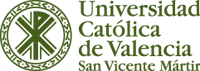 Para contestar el cuestionario, márquese con una X la respuesta escogida en cada apartado. Para matizar se pueden hacer comentarios en el apartado de observación que hay en cada aspecto a evaluar.4.- EVALUACIÓN DE LAS COMPETENCIAS PROFESIONALES QUE EL ALUMNO/A DEBE ADQUIRIR EN EL CENTRO PROFESIONALFecha: ______________ de  ____________de  20__.Sello del centro								Firma del tutorPor favor indique si el próximo curso académico estaría interesado en acoger a alumnos en prácticas de Trabajo Social:                 SI            NOAlumno/a: ___________________________________________________________________________________________Grado: Trabajo SocialElaborado por D./Dª __________________________________________________________________________________Centro profesional: ___________________________________________________________________________________ ASISTENCIAASISTENCIAASISTENCIAAEl alumno/a ha  asistido todos los días al centro, permaneciendo en él en todo momento a disposición del tutor profesional.BEl alumno/a ha  asistido todos los días al centro, con ausencias dentro del horario de prácticas en momentos puntualesCEl alumno/a ha  faltado al centro, justificando su no asistencia de forma convincente.DEl alumno/a ha  justificado sus faltas  sólo oralmente, con explicaciones poco convincentes.EEl alumno/a no ha justificado sus faltas de asistencia.Número de faltas de asistencia:Número de faltas de asistencia:Número de faltas de asistencia:Observación:Observación:Observación:PUNTUALIDADPUNTUALIDADPUNTUALIDADAEl alumno/a acostumbra a llegar al centro antes de la hora, y/o quedarse al finalizar la jornada todo el tiempo que haga falta.BEl alumno/a acostumbra a llegar a la hora exacta. No se queda al finalizar la jornada laboral, aunque se le solicite.CEl alumno/a en alguna ocasión ha llegado tarde o ha pedido permiso para ausentarse antes de terminar la jornada.DEl alumno/a ha llegado tarde algunos días.EEl alumno/a sistemáticamente llega tarde.Observación:Observación:Observación:1.- COLABORACIÓN DEL ALUMNO/A DE PRÁCTICAS CON EL TRABAJADOR/A SOCIAL 1.- COLABORACIÓN DEL ALUMNO/A DE PRÁCTICAS CON EL TRABAJADOR/A SOCIAL 1.- COLABORACIÓN DEL ALUMNO/A DE PRÁCTICAS CON EL TRABAJADOR/A SOCIAL ALa colaboración  con el Trabajador/a Social ha sido escasa.BLa colaboración es arbitraria y sin consensuarla con el tutor/a.  CHa colaborado cuando se le ha pedido, pero sin demasiado interés o calidad.DSólo colabora si se le pide, pero con una actitud positiva e interesada con lo que se le encomienda.ERepite colaboraciones que en otras ocasiones se le han propuesto, sin necesidad de pedírselas de nuevo.FTiene  iniciativas, sabiendo mantenerse prudente en ellas.Observación:Observación:Observación:2.- COMUNICACIÓN CON EL TUTOR/A Y SU REPERCUSIÓN EN LAS ACTUACIONES DEL ALUMNO/A2.- COMUNICACIÓN CON EL TUTOR/A Y SU REPERCUSIÓN EN LAS ACTUACIONES DEL ALUMNO/A2.- COMUNICACIÓN CON EL TUTOR/A Y SU REPERCUSIÓN EN LAS ACTUACIONES DEL ALUMNO/AAAdopta una postura dialogante y acepta los comentarios que le hacen sobre su práctica.BCuestiona los aspectos sobre los que se le hace reflexionar, sin dejarse interpelar por ellos.CLe Resulta difícil mantener diálogos con el tutor profesional  sobre temas relacionados con su práctica.Observación:Observación:Observación:3.- CAPACIDAD PARA ORGANIZAR LAS ACCIONES QUE DEBEN LLEVARSE A CABO POR PARTE DEL ALUMNO /A3.- CAPACIDAD PARA ORGANIZAR LAS ACCIONES QUE DEBEN LLEVARSE A CABO POR PARTE DEL ALUMNO /A3.- CAPACIDAD PARA ORGANIZAR LAS ACCIONES QUE DEBEN LLEVARSE A CABO POR PARTE DEL ALUMNO /AAEl alumno/a sabe organizar adecuadamente las acciones que va a llevar a cabo teniendo en cuenta todos los elementos que tales acciones requieren.BEl alumno/a sabe organizar adecuadamente las acciones que va a llevar a cabo, pero a veces no tiene en cuenta  los elementos que tales acciones requieren.CEl alumno/a, a veces,  no sabe  organizar adecuadamente las acciones que va a llevar a cabo, pero  tiene en cuenta todos los elementos que tales acciones requieren.DEl alumno/a no  sabe organizar adecuadamente las acciones que va a llevar a cabo y  no tiene en cuenta  los elementos que tales acciones requieren.Observación:Observación:Observación:4.1  Evaluar las necesidades y opciones posibles para orientar un plan de actuación4.1  Evaluar las necesidades y opciones posibles para orientar un plan de actuación4.1  Evaluar las necesidades y opciones posibles para orientar un plan de actuación4.1  Evaluar las necesidades y opciones posibles para orientar un plan de actuación4.1  Evaluar las necesidades y opciones posibles para orientar un plan de actuación4.1  Evaluar las necesidades y opciones posibles para orientar un plan de actuación4.1  Evaluar las necesidades y opciones posibles para orientar un plan de actuación4.1  Evaluar las necesidades y opciones posibles para orientar un plan de actuación4.1  Evaluar las necesidades y opciones posibles para orientar un plan de actuaciónAAAAEl alumno/a no sabe reconocer las necesidades e intereses que posee la persona.El alumno/a no sabe reconocer las necesidades e intereses que posee la persona.El alumno/a no sabe reconocer las necesidades e intereses que posee la persona.BBBBEl alumno/a reconoce la necesidad que posee la persona, pero desconoce cómo se respondería.El alumno/a reconoce la necesidad que posee la persona, pero desconoce cómo se respondería.El alumno/a reconoce la necesidad que posee la persona, pero desconoce cómo se respondería.CCCCEl alumno/a reconoce la necesidad, pero su respuesta no es totalmente correcta.El alumno/a reconoce la necesidad, pero su respuesta no es totalmente correcta.El alumno/a reconoce la necesidad, pero su respuesta no es totalmente correcta.DDDDEl alumno/a reconoce las necesidades y sabe dar respuesta a las mismas.El alumno/a reconoce las necesidades y sabe dar respuesta a las mismas.El alumno/a reconoce las necesidades y sabe dar respuesta a las mismas.Observación:Observación:Observación:Observación:Observación:Observación:Observación:Observación:Observación:4.2 Intervenir con personas, familias, grupos, organizaciones y comunidades para asesorarles en la toma de decisiones teniendo en cuenta sus circunstancias particulares4.2 Intervenir con personas, familias, grupos, organizaciones y comunidades para asesorarles en la toma de decisiones teniendo en cuenta sus circunstancias particulares4.2 Intervenir con personas, familias, grupos, organizaciones y comunidades para asesorarles en la toma de decisiones teniendo en cuenta sus circunstancias particulares4.2 Intervenir con personas, familias, grupos, organizaciones y comunidades para asesorarles en la toma de decisiones teniendo en cuenta sus circunstancias particulares4.2 Intervenir con personas, familias, grupos, organizaciones y comunidades para asesorarles en la toma de decisiones teniendo en cuenta sus circunstancias particulares4.2 Intervenir con personas, familias, grupos, organizaciones y comunidades para asesorarles en la toma de decisiones teniendo en cuenta sus circunstancias particulares4.2 Intervenir con personas, familias, grupos, organizaciones y comunidades para asesorarles en la toma de decisiones teniendo en cuenta sus circunstancias particulares4.2 Intervenir con personas, familias, grupos, organizaciones y comunidades para asesorarles en la toma de decisiones teniendo en cuenta sus circunstancias particulares4.2 Intervenir con personas, familias, grupos, organizaciones y comunidades para asesorarles en la toma de decisiones teniendo en cuenta sus circunstancias particularesAEl alumno/a no sabe cómo  intervenir y/o asesorar.BEl alumno/a sabe de manera muy banal cómo  intervenir y/o asesorarCEl alumno/a sabe bastante bien  cómo  intervenir y/o asesorarDEl alumno/a domina diversas metodologías de intervención y/o asesoramientoObservación:Observación:Observación:Observación:Observación:Observación:Observación:Observación:Observación:4.3 Responder ante situaciones de crisis elaborando planes y proyectos que se ajusten a la urgencia de la situación4.3 Responder ante situaciones de crisis elaborando planes y proyectos que se ajusten a la urgencia de la situación4.3 Responder ante situaciones de crisis elaborando planes y proyectos que se ajusten a la urgencia de la situación4.3 Responder ante situaciones de crisis elaborando planes y proyectos que se ajusten a la urgencia de la situación4.3 Responder ante situaciones de crisis elaborando planes y proyectos que se ajusten a la urgencia de la situación4.3 Responder ante situaciones de crisis elaborando planes y proyectos que se ajusten a la urgencia de la situación4.3 Responder ante situaciones de crisis elaborando planes y proyectos que se ajusten a la urgencia de la situación4.3 Responder ante situaciones de crisis elaborando planes y proyectos que se ajusten a la urgencia de la situación4.3 Responder ante situaciones de crisis elaborando planes y proyectos que se ajusten a la urgencia de la situaciónAAEl alumno/a no sabe responder ante situaciones de crisis elaborando planes y proyectos que se ajusten a la urgencia de la situaciónEl alumno/a no sabe responder ante situaciones de crisis elaborando planes y proyectos que se ajusten a la urgencia de la situaciónBBEl alumno/a sólo sabe a veces  responder ante situaciones de crisis elaborando planes y proyectos que se ajusten a la urgencia de la situaciónEl alumno/a sólo sabe a veces  responder ante situaciones de crisis elaborando planes y proyectos que se ajusten a la urgencia de la situaciónCCEl alumno/a sabe responder bastante bien ante situaciones de crisis elaborando planes y proyectos que se ajusten a la urgencia de la situaciónEl alumno/a sabe responder bastante bien ante situaciones de crisis elaborando planes y proyectos que se ajusten a la urgencia de la situaciónDDEl alumno/a domina perfectamente y sabe responder adecuadamente ante situaciones de crisis elaborando planes y proyectos que se ajusten a la urgencia de la situaciónEl alumno/a domina perfectamente y sabe responder adecuadamente ante situaciones de crisis elaborando planes y proyectos que se ajusten a la urgencia de la situaciónObservación:Observación:Observación:Observación:Observación:Observación:Observación:Observación:Observación:4.4. Elaborar y gestionar historias e informes sociales completos, fieles, accesibles y actualizados que orienten la práctica profesional  con el objetivo de adaptarla a las situaciones emergentes.4.4. Elaborar y gestionar historias e informes sociales completos, fieles, accesibles y actualizados que orienten la práctica profesional  con el objetivo de adaptarla a las situaciones emergentes.4.4. Elaborar y gestionar historias e informes sociales completos, fieles, accesibles y actualizados que orienten la práctica profesional  con el objetivo de adaptarla a las situaciones emergentes.4.4. Elaborar y gestionar historias e informes sociales completos, fieles, accesibles y actualizados que orienten la práctica profesional  con el objetivo de adaptarla a las situaciones emergentes.4.4. Elaborar y gestionar historias e informes sociales completos, fieles, accesibles y actualizados que orienten la práctica profesional  con el objetivo de adaptarla a las situaciones emergentes.4.4. Elaborar y gestionar historias e informes sociales completos, fieles, accesibles y actualizados que orienten la práctica profesional  con el objetivo de adaptarla a las situaciones emergentes.4.4. Elaborar y gestionar historias e informes sociales completos, fieles, accesibles y actualizados que orienten la práctica profesional  con el objetivo de adaptarla a las situaciones emergentes.4.4. Elaborar y gestionar historias e informes sociales completos, fieles, accesibles y actualizados que orienten la práctica profesional  con el objetivo de adaptarla a las situaciones emergentes.4.4. Elaborar y gestionar historias e informes sociales completos, fieles, accesibles y actualizados que orienten la práctica profesional  con el objetivo de adaptarla a las situaciones emergentes.AAAEl alumno/a no sabe elaborar y gestionar historias e informes sociales completos, fieles, accesibles y actualizados que orienten la práctica profesional  con el objetivo de adaptarla a las situaciones emergentesEl alumno/a no sabe elaborar y gestionar historias e informes sociales completos, fieles, accesibles y actualizados que orienten la práctica profesional  con el objetivo de adaptarla a las situaciones emergentesEl alumno/a no sabe elaborar y gestionar historias e informes sociales completos, fieles, accesibles y actualizados que orienten la práctica profesional  con el objetivo de adaptarla a las situaciones emergentesEl alumno/a no sabe elaborar y gestionar historias e informes sociales completos, fieles, accesibles y actualizados que orienten la práctica profesional  con el objetivo de adaptarla a las situaciones emergentesBBBEl alumno/a sólo conoce parcialmente cómo elaborar y gestionar historias e informes sociales completos, fieles, accesibles y actualizados que orienten la práctica profesional  con el objetivo de adaptarla a las situaciones emergentesEl alumno/a sólo conoce parcialmente cómo elaborar y gestionar historias e informes sociales completos, fieles, accesibles y actualizados que orienten la práctica profesional  con el objetivo de adaptarla a las situaciones emergentesEl alumno/a sólo conoce parcialmente cómo elaborar y gestionar historias e informes sociales completos, fieles, accesibles y actualizados que orienten la práctica profesional  con el objetivo de adaptarla a las situaciones emergentesEl alumno/a sólo conoce parcialmente cómo elaborar y gestionar historias e informes sociales completos, fieles, accesibles y actualizados que orienten la práctica profesional  con el objetivo de adaptarla a las situaciones emergentesCCCEl alumno/a conoce bastante bien cómo elaborar y gestionar historias e informes sociales completos, fieles, accesibles y actualizados que orienten la práctica profesional  con el objetivo de adaptarla a las situaciones emergentesEl alumno/a conoce bastante bien cómo elaborar y gestionar historias e informes sociales completos, fieles, accesibles y actualizados que orienten la práctica profesional  con el objetivo de adaptarla a las situaciones emergentesEl alumno/a conoce bastante bien cómo elaborar y gestionar historias e informes sociales completos, fieles, accesibles y actualizados que orienten la práctica profesional  con el objetivo de adaptarla a las situaciones emergentesEl alumno/a conoce bastante bien cómo elaborar y gestionar historias e informes sociales completos, fieles, accesibles y actualizados que orienten la práctica profesional  con el objetivo de adaptarla a las situaciones emergentesDDDEl alumno/a domina perfectamente cómo elaborar y gestionar historias e informes sociales completos, fieles, accesibles y actualizados que orienten la práctica profesional  con el objetivo de adaptarla a las situaciones emergentesEl alumno/a domina perfectamente cómo elaborar y gestionar historias e informes sociales completos, fieles, accesibles y actualizados que orienten la práctica profesional  con el objetivo de adaptarla a las situaciones emergentesEl alumno/a domina perfectamente cómo elaborar y gestionar historias e informes sociales completos, fieles, accesibles y actualizados que orienten la práctica profesional  con el objetivo de adaptarla a las situaciones emergentesEl alumno/a domina perfectamente cómo elaborar y gestionar historias e informes sociales completos, fieles, accesibles y actualizados que orienten la práctica profesional  con el objetivo de adaptarla a las situaciones emergentesObservación:Observación:Observación:Observación:Observación:Observación:Observación:Observación:Observación:4.5. Emplear los métodos y modelos de trabajo social en la intervención  con personas, familias, grupos, organizaciones y comunidades para mejorar sus condiciones de vida4.5. Emplear los métodos y modelos de trabajo social en la intervención  con personas, familias, grupos, organizaciones y comunidades para mejorar sus condiciones de vida4.5. Emplear los métodos y modelos de trabajo social en la intervención  con personas, familias, grupos, organizaciones y comunidades para mejorar sus condiciones de vida4.5. Emplear los métodos y modelos de trabajo social en la intervención  con personas, familias, grupos, organizaciones y comunidades para mejorar sus condiciones de vida4.5. Emplear los métodos y modelos de trabajo social en la intervención  con personas, familias, grupos, organizaciones y comunidades para mejorar sus condiciones de vida4.5. Emplear los métodos y modelos de trabajo social en la intervención  con personas, familias, grupos, organizaciones y comunidades para mejorar sus condiciones de vida4.5. Emplear los métodos y modelos de trabajo social en la intervención  con personas, familias, grupos, organizaciones y comunidades para mejorar sus condiciones de vida4.5. Emplear los métodos y modelos de trabajo social en la intervención  con personas, familias, grupos, organizaciones y comunidades para mejorar sus condiciones de vida4.5. Emplear los métodos y modelos de trabajo social en la intervención  con personas, familias, grupos, organizaciones y comunidades para mejorar sus condiciones de vidaAAAEl alumno/a no sabe emplear los métodos y modelos de trabajo social en la intervención con personas, familias, grupos, organizaciones y comunidades para mejorar sus condiciones de vidaEl alumno/a no sabe emplear los métodos y modelos de trabajo social en la intervención con personas, familias, grupos, organizaciones y comunidades para mejorar sus condiciones de vidaEl alumno/a no sabe emplear los métodos y modelos de trabajo social en la intervención con personas, familias, grupos, organizaciones y comunidades para mejorar sus condiciones de vidaEl alumno/a no sabe emplear los métodos y modelos de trabajo social en la intervención con personas, familias, grupos, organizaciones y comunidades para mejorar sus condiciones de vidaBBBEl alumno/a sabe emplear sólo parcialmente los métodos y modelos de trabajo social en la intervención  con personas, familias, grupos, organizaciones y comunidades para mejorar sus condiciones de vidaEl alumno/a sabe emplear sólo parcialmente los métodos y modelos de trabajo social en la intervención  con personas, familias, grupos, organizaciones y comunidades para mejorar sus condiciones de vidaEl alumno/a sabe emplear sólo parcialmente los métodos y modelos de trabajo social en la intervención  con personas, familias, grupos, organizaciones y comunidades para mejorar sus condiciones de vidaEl alumno/a sabe emplear sólo parcialmente los métodos y modelos de trabajo social en la intervención  con personas, familias, grupos, organizaciones y comunidades para mejorar sus condiciones de vidaCCCEl alumno/a sabe emplear bastante bien los métodos y modelos de trabajo social en la intervención  con personas, familias, grupos, organizaciones y comunidades para mejorar sus condiciones de vidaEl alumno/a sabe emplear bastante bien los métodos y modelos de trabajo social en la intervención  con personas, familias, grupos, organizaciones y comunidades para mejorar sus condiciones de vidaEl alumno/a sabe emplear bastante bien los métodos y modelos de trabajo social en la intervención  con personas, familias, grupos, organizaciones y comunidades para mejorar sus condiciones de vidaEl alumno/a sabe emplear bastante bien los métodos y modelos de trabajo social en la intervención  con personas, familias, grupos, organizaciones y comunidades para mejorar sus condiciones de vidaDDDEl alumno/a domina perfectamente el empleo de los métodos y modelos de trabajo social en la intervención  con personas, familias, grupos, organizaciones y comunidades para mejorar sus condiciones de vidaEl alumno/a domina perfectamente el empleo de los métodos y modelos de trabajo social en la intervención  con personas, familias, grupos, organizaciones y comunidades para mejorar sus condiciones de vidaEl alumno/a domina perfectamente el empleo de los métodos y modelos de trabajo social en la intervención  con personas, familias, grupos, organizaciones y comunidades para mejorar sus condiciones de vidaEl alumno/a domina perfectamente el empleo de los métodos y modelos de trabajo social en la intervención  con personas, familias, grupos, organizaciones y comunidades para mejorar sus condiciones de vidaObservación:Observación:Observación:Observación:Observación:Observación:Observación:Observación:Observación:4.6. Identificar los comportamientos que suponen un riesgo para las personas, familias,  grupos y comunidades, evaluando las particularidades que los caracterizan para elaborar estrategias de modificación de los mismos.4.6. Identificar los comportamientos que suponen un riesgo para las personas, familias,  grupos y comunidades, evaluando las particularidades que los caracterizan para elaborar estrategias de modificación de los mismos.4.6. Identificar los comportamientos que suponen un riesgo para las personas, familias,  grupos y comunidades, evaluando las particularidades que los caracterizan para elaborar estrategias de modificación de los mismos.4.6. Identificar los comportamientos que suponen un riesgo para las personas, familias,  grupos y comunidades, evaluando las particularidades que los caracterizan para elaborar estrategias de modificación de los mismos.4.6. Identificar los comportamientos que suponen un riesgo para las personas, familias,  grupos y comunidades, evaluando las particularidades que los caracterizan para elaborar estrategias de modificación de los mismos.4.6. Identificar los comportamientos que suponen un riesgo para las personas, familias,  grupos y comunidades, evaluando las particularidades que los caracterizan para elaborar estrategias de modificación de los mismos.4.6. Identificar los comportamientos que suponen un riesgo para las personas, familias,  grupos y comunidades, evaluando las particularidades que los caracterizan para elaborar estrategias de modificación de los mismos.4.6. Identificar los comportamientos que suponen un riesgo para las personas, familias,  grupos y comunidades, evaluando las particularidades que los caracterizan para elaborar estrategias de modificación de los mismos.4.6. Identificar los comportamientos que suponen un riesgo para las personas, familias,  grupos y comunidades, evaluando las particularidades que los caracterizan para elaborar estrategias de modificación de los mismos.AAAEl alumno/a no sabe identificar los comportamientos que suponen un riesgo para las personas, familias,  grupos y comunidades, ni evaluar las particularidades que los caracterizan para elaborar estrategias de modificación de los mismos.El alumno/a no sabe identificar los comportamientos que suponen un riesgo para las personas, familias,  grupos y comunidades, ni evaluar las particularidades que los caracterizan para elaborar estrategias de modificación de los mismos.El alumno/a no sabe identificar los comportamientos que suponen un riesgo para las personas, familias,  grupos y comunidades, ni evaluar las particularidades que los caracterizan para elaborar estrategias de modificación de los mismos.El alumno/a no sabe identificar los comportamientos que suponen un riesgo para las personas, familias,  grupos y comunidades, ni evaluar las particularidades que los caracterizan para elaborar estrategias de modificación de los mismos.BBBEl alumno/a sabe identificar sólo parcialmente los comportamientos que suponen un riesgo para las personas, familias,  grupos y comunidades, evaluando las particularidades que los caracterizan para elaborar estrategias de modificación de los mismos.El alumno/a sabe identificar sólo parcialmente los comportamientos que suponen un riesgo para las personas, familias,  grupos y comunidades, evaluando las particularidades que los caracterizan para elaborar estrategias de modificación de los mismos.El alumno/a sabe identificar sólo parcialmente los comportamientos que suponen un riesgo para las personas, familias,  grupos y comunidades, evaluando las particularidades que los caracterizan para elaborar estrategias de modificación de los mismos.El alumno/a sabe identificar sólo parcialmente los comportamientos que suponen un riesgo para las personas, familias,  grupos y comunidades, evaluando las particularidades que los caracterizan para elaborar estrategias de modificación de los mismos.CCCEl alumno/a sabe identificar bastante bien los comportamientos que suponen un riesgo para las personas, familias,  grupos y comunidades, evaluando las particularidades que los caracterizan para elaborar estrategias de modificación de los mismosEl alumno/a sabe identificar bastante bien los comportamientos que suponen un riesgo para las personas, familias,  grupos y comunidades, evaluando las particularidades que los caracterizan para elaborar estrategias de modificación de los mismosEl alumno/a sabe identificar bastante bien los comportamientos que suponen un riesgo para las personas, familias,  grupos y comunidades, evaluando las particularidades que los caracterizan para elaborar estrategias de modificación de los mismosEl alumno/a sabe identificar bastante bien los comportamientos que suponen un riesgo para las personas, familias,  grupos y comunidades, evaluando las particularidades que los caracterizan para elaborar estrategias de modificación de los mismosDDDEl alumno/a identifica perfectamente los comportamientos que suponen un riesgo para las personas, familias,  grupos y comunidades, evaluando las particularidades que los caracterizan para elaborar estrategias de modificación de los mismos.El alumno/a identifica perfectamente los comportamientos que suponen un riesgo para las personas, familias,  grupos y comunidades, evaluando las particularidades que los caracterizan para elaborar estrategias de modificación de los mismos.El alumno/a identifica perfectamente los comportamientos que suponen un riesgo para las personas, familias,  grupos y comunidades, evaluando las particularidades que los caracterizan para elaborar estrategias de modificación de los mismos.El alumno/a identifica perfectamente los comportamientos que suponen un riesgo para las personas, familias,  grupos y comunidades, evaluando las particularidades que los caracterizan para elaborar estrategias de modificación de los mismos.Observación:Observación:Observación:Observación:Observación:Observación:Observación:Observación:Observación:4.7. Formar y crear redes  utilizando la programación y las dinámicas grupales para promover el crecimiento, desarrollo y la autonomía de las personas.4.7. Formar y crear redes  utilizando la programación y las dinámicas grupales para promover el crecimiento, desarrollo y la autonomía de las personas.4.7. Formar y crear redes  utilizando la programación y las dinámicas grupales para promover el crecimiento, desarrollo y la autonomía de las personas.4.7. Formar y crear redes  utilizando la programación y las dinámicas grupales para promover el crecimiento, desarrollo y la autonomía de las personas.4.7. Formar y crear redes  utilizando la programación y las dinámicas grupales para promover el crecimiento, desarrollo y la autonomía de las personas.4.7. Formar y crear redes  utilizando la programación y las dinámicas grupales para promover el crecimiento, desarrollo y la autonomía de las personas.4.7. Formar y crear redes  utilizando la programación y las dinámicas grupales para promover el crecimiento, desarrollo y la autonomía de las personas.4.7. Formar y crear redes  utilizando la programación y las dinámicas grupales para promover el crecimiento, desarrollo y la autonomía de las personas.4.7. Formar y crear redes  utilizando la programación y las dinámicas grupales para promover el crecimiento, desarrollo y la autonomía de las personas.AAAEl alumno/a no sabe formar y crear redes, ni utilizar la programación y las dinámicas grupales para promover el crecimiento, desarrollo y la autonomía de las personas.El alumno/a no sabe formar y crear redes, ni utilizar la programación y las dinámicas grupales para promover el crecimiento, desarrollo y la autonomía de las personas.El alumno/a no sabe formar y crear redes, ni utilizar la programación y las dinámicas grupales para promover el crecimiento, desarrollo y la autonomía de las personas.El alumno/a no sabe formar y crear redes, ni utilizar la programación y las dinámicas grupales para promover el crecimiento, desarrollo y la autonomía de las personas.BBBEl alumno/a sabe sólo parcialmente formar y crear redes, utilizando la programación y las dinámicas grupales para promover el crecimiento, desarrollo y la autonomía de las personas.El alumno/a sabe sólo parcialmente formar y crear redes, utilizando la programación y las dinámicas grupales para promover el crecimiento, desarrollo y la autonomía de las personas.El alumno/a sabe sólo parcialmente formar y crear redes, utilizando la programación y las dinámicas grupales para promover el crecimiento, desarrollo y la autonomía de las personas.El alumno/a sabe sólo parcialmente formar y crear redes, utilizando la programación y las dinámicas grupales para promover el crecimiento, desarrollo y la autonomía de las personas.CCCEl alumno/a sabe  bastante bien formar y crear redes  utilizando la programación y las dinámicas grupales para promover el crecimiento, desarrollo y la autonomía de las personas.El alumno/a sabe  bastante bien formar y crear redes  utilizando la programación y las dinámicas grupales para promover el crecimiento, desarrollo y la autonomía de las personas.El alumno/a sabe  bastante bien formar y crear redes  utilizando la programación y las dinámicas grupales para promover el crecimiento, desarrollo y la autonomía de las personas.El alumno/a sabe  bastante bien formar y crear redes  utilizando la programación y las dinámicas grupales para promover el crecimiento, desarrollo y la autonomía de las personas.DDDEl alumno/a sabe perfectamente formar y crear redes  utilizando la programación y las dinámicas grupales para promover el crecimiento, desarrollo y la autonomía de las personas.El alumno/a sabe perfectamente formar y crear redes  utilizando la programación y las dinámicas grupales para promover el crecimiento, desarrollo y la autonomía de las personas.El alumno/a sabe perfectamente formar y crear redes  utilizando la programación y las dinámicas grupales para promover el crecimiento, desarrollo y la autonomía de las personas.El alumno/a sabe perfectamente formar y crear redes  utilizando la programación y las dinámicas grupales para promover el crecimiento, desarrollo y la autonomía de las personas.Observación:Observación:Observación:Observación:Observación:Observación:Observación:Observación:Observación:4.8. Aplicar la práctica de la mediación como estrategia de intervención destinada a la resolución alternativa de conflictos4.8. Aplicar la práctica de la mediación como estrategia de intervención destinada a la resolución alternativa de conflictos4.8. Aplicar la práctica de la mediación como estrategia de intervención destinada a la resolución alternativa de conflictos4.8. Aplicar la práctica de la mediación como estrategia de intervención destinada a la resolución alternativa de conflictos4.8. Aplicar la práctica de la mediación como estrategia de intervención destinada a la resolución alternativa de conflictos4.8. Aplicar la práctica de la mediación como estrategia de intervención destinada a la resolución alternativa de conflictos4.8. Aplicar la práctica de la mediación como estrategia de intervención destinada a la resolución alternativa de conflictos4.8. Aplicar la práctica de la mediación como estrategia de intervención destinada a la resolución alternativa de conflictos4.8. Aplicar la práctica de la mediación como estrategia de intervención destinada a la resolución alternativa de conflictosAAAEl alumno/a no sabe aplicar la práctica de la mediación como estrategia de intervención destinada a la resolución alternativa de conflictos.El alumno/a no sabe aplicar la práctica de la mediación como estrategia de intervención destinada a la resolución alternativa de conflictos.El alumno/a no sabe aplicar la práctica de la mediación como estrategia de intervención destinada a la resolución alternativa de conflictos.El alumno/a no sabe aplicar la práctica de la mediación como estrategia de intervención destinada a la resolución alternativa de conflictos.BBBEl alumno/a sabe sólo parcialmente aplicar la práctica de la mediación como estrategia de intervención destinada a la resolución alternativa de conflictos.El alumno/a sabe sólo parcialmente aplicar la práctica de la mediación como estrategia de intervención destinada a la resolución alternativa de conflictos.El alumno/a sabe sólo parcialmente aplicar la práctica de la mediación como estrategia de intervención destinada a la resolución alternativa de conflictos.El alumno/a sabe sólo parcialmente aplicar la práctica de la mediación como estrategia de intervención destinada a la resolución alternativa de conflictos.CCCEl alumno/a sabe bastante bien aplicar la práctica de la mediación como estrategia de intervención destinada a la resolución alternativa de conflictos.El alumno/a sabe bastante bien aplicar la práctica de la mediación como estrategia de intervención destinada a la resolución alternativa de conflictos.El alumno/a sabe bastante bien aplicar la práctica de la mediación como estrategia de intervención destinada a la resolución alternativa de conflictos.El alumno/a sabe bastante bien aplicar la práctica de la mediación como estrategia de intervención destinada a la resolución alternativa de conflictos.DDDEl alumno/a sabe perfectamente aplicar la práctica de la mediación como estrategia de intervención destinada a la resolución alternativa de conflictos.El alumno/a sabe perfectamente aplicar la práctica de la mediación como estrategia de intervención destinada a la resolución alternativa de conflictos.El alumno/a sabe perfectamente aplicar la práctica de la mediación como estrategia de intervención destinada a la resolución alternativa de conflictos.El alumno/a sabe perfectamente aplicar la práctica de la mediación como estrategia de intervención destinada a la resolución alternativa de conflictos.Observación:Observación:Observación:Observación:Observación:Observación:Observación:Observación:Observación:4.9 Establecer, minimizar y gestionar las situaciones de  riesgo hacia uno mismo y los colegas a través de la planificación, revisión y seguimiento de acciones.4.9 Establecer, minimizar y gestionar las situaciones de  riesgo hacia uno mismo y los colegas a través de la planificación, revisión y seguimiento de acciones.4.9 Establecer, minimizar y gestionar las situaciones de  riesgo hacia uno mismo y los colegas a través de la planificación, revisión y seguimiento de acciones.4.9 Establecer, minimizar y gestionar las situaciones de  riesgo hacia uno mismo y los colegas a través de la planificación, revisión y seguimiento de acciones.4.9 Establecer, minimizar y gestionar las situaciones de  riesgo hacia uno mismo y los colegas a través de la planificación, revisión y seguimiento de acciones.4.9 Establecer, minimizar y gestionar las situaciones de  riesgo hacia uno mismo y los colegas a través de la planificación, revisión y seguimiento de acciones.4.9 Establecer, minimizar y gestionar las situaciones de  riesgo hacia uno mismo y los colegas a través de la planificación, revisión y seguimiento de acciones.4.9 Establecer, minimizar y gestionar las situaciones de  riesgo hacia uno mismo y los colegas a través de la planificación, revisión y seguimiento de acciones.4.9 Establecer, minimizar y gestionar las situaciones de  riesgo hacia uno mismo y los colegas a través de la planificación, revisión y seguimiento de acciones.AAAEl alumno/a no sabe establecer, minimizar y gestionar las situaciones de  riesgo hacia uno mismo y los colegas a través de la planificación, revisión y seguimiento de acciones.El alumno/a no sabe establecer, minimizar y gestionar las situaciones de  riesgo hacia uno mismo y los colegas a través de la planificación, revisión y seguimiento de acciones.El alumno/a no sabe establecer, minimizar y gestionar las situaciones de  riesgo hacia uno mismo y los colegas a través de la planificación, revisión y seguimiento de acciones.El alumno/a no sabe establecer, minimizar y gestionar las situaciones de  riesgo hacia uno mismo y los colegas a través de la planificación, revisión y seguimiento de acciones.BBBEl alumno/a sabe sólo parcialmente establecer, minimizar y gestionar las situaciones de  riesgo hacia uno mismo y los colegas a través de la planificación, revisión y seguimiento de acciones.El alumno/a sabe sólo parcialmente establecer, minimizar y gestionar las situaciones de  riesgo hacia uno mismo y los colegas a través de la planificación, revisión y seguimiento de acciones.El alumno/a sabe sólo parcialmente establecer, minimizar y gestionar las situaciones de  riesgo hacia uno mismo y los colegas a través de la planificación, revisión y seguimiento de acciones.El alumno/a sabe sólo parcialmente establecer, minimizar y gestionar las situaciones de  riesgo hacia uno mismo y los colegas a través de la planificación, revisión y seguimiento de acciones.CCCEl alumno/a sabe bastante bien establecer, minimizar y gestionar las situaciones de  riesgo hacia uno mismo y los colegas a través de la planificación, revisión y seguimiento de acciones.El alumno/a sabe bastante bien establecer, minimizar y gestionar las situaciones de  riesgo hacia uno mismo y los colegas a través de la planificación, revisión y seguimiento de acciones.El alumno/a sabe bastante bien establecer, minimizar y gestionar las situaciones de  riesgo hacia uno mismo y los colegas a través de la planificación, revisión y seguimiento de acciones.El alumno/a sabe bastante bien establecer, minimizar y gestionar las situaciones de  riesgo hacia uno mismo y los colegas a través de la planificación, revisión y seguimiento de acciones.DDDEl alumno/a sabe perfectamente establecer, minimizar y gestionar las situaciones de  riesgo hacia uno mismo y los colegas a través de la planificación, revisión y seguimiento de acciones.El alumno/a sabe perfectamente establecer, minimizar y gestionar las situaciones de  riesgo hacia uno mismo y los colegas a través de la planificación, revisión y seguimiento de acciones.El alumno/a sabe perfectamente establecer, minimizar y gestionar las situaciones de  riesgo hacia uno mismo y los colegas a través de la planificación, revisión y seguimiento de acciones.El alumno/a sabe perfectamente establecer, minimizar y gestionar las situaciones de  riesgo hacia uno mismo y los colegas a través de la planificación, revisión y seguimiento de acciones.Observación:Observación:Observación:Observación:Observación:Observación:Observación:Observación:Observación:4.10 Intervenir en las diferentes situaciones de acuerdo con los principios éticos reflejados en el código deontológico de la profesión.4.10 Intervenir en las diferentes situaciones de acuerdo con los principios éticos reflejados en el código deontológico de la profesión.4.10 Intervenir en las diferentes situaciones de acuerdo con los principios éticos reflejados en el código deontológico de la profesión.4.10 Intervenir en las diferentes situaciones de acuerdo con los principios éticos reflejados en el código deontológico de la profesión.4.10 Intervenir en las diferentes situaciones de acuerdo con los principios éticos reflejados en el código deontológico de la profesión.4.10 Intervenir en las diferentes situaciones de acuerdo con los principios éticos reflejados en el código deontológico de la profesión.4.10 Intervenir en las diferentes situaciones de acuerdo con los principios éticos reflejados en el código deontológico de la profesión.4.10 Intervenir en las diferentes situaciones de acuerdo con los principios éticos reflejados en el código deontológico de la profesión.4.10 Intervenir en las diferentes situaciones de acuerdo con los principios éticos reflejados en el código deontológico de la profesión.El alumno/a no sabe intervenir en las diferentes situaciones de acuerdo con los principios éticos reflejados en el código deontológico de la profesión.El alumno/a no sabe intervenir en las diferentes situaciones de acuerdo con los principios éticos reflejados en el código deontológico de la profesión.El alumno/a no sabe intervenir en las diferentes situaciones de acuerdo con los principios éticos reflejados en el código deontológico de la profesión.El alumno/a no sabe intervenir en las diferentes situaciones de acuerdo con los principios éticos reflejados en el código deontológico de la profesión.El alumno/a no sabe intervenir en las diferentes situaciones de acuerdo con los principios éticos reflejados en el código deontológico de la profesión.El alumno/a no sabe intervenir en las diferentes situaciones de acuerdo con los principios éticos reflejados en el código deontológico de la profesión.El alumno/a no sabe intervenir en las diferentes situaciones de acuerdo con los principios éticos reflejados en el código deontológico de la profesión.El alumno/a no sabe intervenir en las diferentes situaciones de acuerdo con los principios éticos reflejados en el código deontológico de la profesión.El alumno/a no sabe intervenir en las diferentes situaciones de acuerdo con los principios éticos reflejados en el código deontológico de la profesión. El alumno/a sabe sólo parcialmente intervenir en las diferentes situaciones de acuerdo con los principios éticos reflejados en el código deontológico de la profesión. El alumno/a sabe sólo parcialmente intervenir en las diferentes situaciones de acuerdo con los principios éticos reflejados en el código deontológico de la profesión. El alumno/a sabe sólo parcialmente intervenir en las diferentes situaciones de acuerdo con los principios éticos reflejados en el código deontológico de la profesión. El alumno/a sabe sólo parcialmente intervenir en las diferentes situaciones de acuerdo con los principios éticos reflejados en el código deontológico de la profesión. El alumno/a sabe sólo parcialmente intervenir en las diferentes situaciones de acuerdo con los principios éticos reflejados en el código deontológico de la profesión. El alumno/a sabe sólo parcialmente intervenir en las diferentes situaciones de acuerdo con los principios éticos reflejados en el código deontológico de la profesión. El alumno/a sabe sólo parcialmente intervenir en las diferentes situaciones de acuerdo con los principios éticos reflejados en el código deontológico de la profesión. El alumno/a sabe sólo parcialmente intervenir en las diferentes situaciones de acuerdo con los principios éticos reflejados en el código deontológico de la profesión. El alumno/a sabe sólo parcialmente intervenir en las diferentes situaciones de acuerdo con los principios éticos reflejados en el código deontológico de la profesión.El alumno/a sabe bastante bien intervenir en las diferentes situaciones de acuerdo con los principios éticos reflejados en el código deontológico de la profesión.El alumno/a sabe bastante bien intervenir en las diferentes situaciones de acuerdo con los principios éticos reflejados en el código deontológico de la profesión.El alumno/a sabe bastante bien intervenir en las diferentes situaciones de acuerdo con los principios éticos reflejados en el código deontológico de la profesión.El alumno/a sabe bastante bien intervenir en las diferentes situaciones de acuerdo con los principios éticos reflejados en el código deontológico de la profesión.El alumno/a sabe bastante bien intervenir en las diferentes situaciones de acuerdo con los principios éticos reflejados en el código deontológico de la profesión.El alumno/a sabe bastante bien intervenir en las diferentes situaciones de acuerdo con los principios éticos reflejados en el código deontológico de la profesión.El alumno/a sabe bastante bien intervenir en las diferentes situaciones de acuerdo con los principios éticos reflejados en el código deontológico de la profesión.El alumno/a sabe bastante bien intervenir en las diferentes situaciones de acuerdo con los principios éticos reflejados en el código deontológico de la profesión.El alumno/a sabe bastante bien intervenir en las diferentes situaciones de acuerdo con los principios éticos reflejados en el código deontológico de la profesión.El alumno/a sabe perfectamente  intervenir en las diferentes situaciones de acuerdo con los principios éticos reflejados en el código deontológico de la profesión.El alumno/a sabe perfectamente  intervenir en las diferentes situaciones de acuerdo con los principios éticos reflejados en el código deontológico de la profesión.El alumno/a sabe perfectamente  intervenir en las diferentes situaciones de acuerdo con los principios éticos reflejados en el código deontológico de la profesión.El alumno/a sabe perfectamente  intervenir en las diferentes situaciones de acuerdo con los principios éticos reflejados en el código deontológico de la profesión.El alumno/a sabe perfectamente  intervenir en las diferentes situaciones de acuerdo con los principios éticos reflejados en el código deontológico de la profesión.El alumno/a sabe perfectamente  intervenir en las diferentes situaciones de acuerdo con los principios éticos reflejados en el código deontológico de la profesión.El alumno/a sabe perfectamente  intervenir en las diferentes situaciones de acuerdo con los principios éticos reflejados en el código deontológico de la profesión.El alumno/a sabe perfectamente  intervenir en las diferentes situaciones de acuerdo con los principios éticos reflejados en el código deontológico de la profesión.El alumno/a sabe perfectamente  intervenir en las diferentes situaciones de acuerdo con los principios éticos reflejados en el código deontológico de la profesión.Observación:Observación:Observación:Observación:Observación:Observación:Observación:Observación:Observación:4.11. Trabajar de forma interdisciplinar dentro de sistemas multiorganizacionales abordando las posibles discrepancias que surjan  dentro de los mismos.4.11. Trabajar de forma interdisciplinar dentro de sistemas multiorganizacionales abordando las posibles discrepancias que surjan  dentro de los mismos.4.11. Trabajar de forma interdisciplinar dentro de sistemas multiorganizacionales abordando las posibles discrepancias que surjan  dentro de los mismos.4.11. Trabajar de forma interdisciplinar dentro de sistemas multiorganizacionales abordando las posibles discrepancias que surjan  dentro de los mismos.4.11. Trabajar de forma interdisciplinar dentro de sistemas multiorganizacionales abordando las posibles discrepancias que surjan  dentro de los mismos.4.11. Trabajar de forma interdisciplinar dentro de sistemas multiorganizacionales abordando las posibles discrepancias que surjan  dentro de los mismos.4.11. Trabajar de forma interdisciplinar dentro de sistemas multiorganizacionales abordando las posibles discrepancias que surjan  dentro de los mismos.4.11. Trabajar de forma interdisciplinar dentro de sistemas multiorganizacionales abordando las posibles discrepancias que surjan  dentro de los mismos.4.11. Trabajar de forma interdisciplinar dentro de sistemas multiorganizacionales abordando las posibles discrepancias que surjan  dentro de los mismos.El alumno/a no sabe trabajar de forma interdisciplinar dentro de sistemas multiorganizacionales abordando las posibles discrepancias que surjan  dentro de los mismos.El alumno/a no sabe trabajar de forma interdisciplinar dentro de sistemas multiorganizacionales abordando las posibles discrepancias que surjan  dentro de los mismos.El alumno/a no sabe trabajar de forma interdisciplinar dentro de sistemas multiorganizacionales abordando las posibles discrepancias que surjan  dentro de los mismos.El alumno/a no sabe trabajar de forma interdisciplinar dentro de sistemas multiorganizacionales abordando las posibles discrepancias que surjan  dentro de los mismos.El alumno/a no sabe trabajar de forma interdisciplinar dentro de sistemas multiorganizacionales abordando las posibles discrepancias que surjan  dentro de los mismos.El alumno/a no sabe trabajar de forma interdisciplinar dentro de sistemas multiorganizacionales abordando las posibles discrepancias que surjan  dentro de los mismos.El alumno/a no sabe trabajar de forma interdisciplinar dentro de sistemas multiorganizacionales abordando las posibles discrepancias que surjan  dentro de los mismos.El alumno/a no sabe trabajar de forma interdisciplinar dentro de sistemas multiorganizacionales abordando las posibles discrepancias que surjan  dentro de los mismos.El alumno/a no sabe trabajar de forma interdisciplinar dentro de sistemas multiorganizacionales abordando las posibles discrepancias que surjan  dentro de los mismos.El alumno/a sabe sólo parcialmente trabajar de forma interdisciplinar dentro de sistemas multiorganizacionales abordando las posibles discrepancias que surjan  dentro de los mismos.El alumno/a sabe sólo parcialmente trabajar de forma interdisciplinar dentro de sistemas multiorganizacionales abordando las posibles discrepancias que surjan  dentro de los mismos.El alumno/a sabe sólo parcialmente trabajar de forma interdisciplinar dentro de sistemas multiorganizacionales abordando las posibles discrepancias que surjan  dentro de los mismos.El alumno/a sabe sólo parcialmente trabajar de forma interdisciplinar dentro de sistemas multiorganizacionales abordando las posibles discrepancias que surjan  dentro de los mismos.El alumno/a sabe sólo parcialmente trabajar de forma interdisciplinar dentro de sistemas multiorganizacionales abordando las posibles discrepancias que surjan  dentro de los mismos.El alumno/a sabe sólo parcialmente trabajar de forma interdisciplinar dentro de sistemas multiorganizacionales abordando las posibles discrepancias que surjan  dentro de los mismos.El alumno/a sabe sólo parcialmente trabajar de forma interdisciplinar dentro de sistemas multiorganizacionales abordando las posibles discrepancias que surjan  dentro de los mismos.El alumno/a sabe sólo parcialmente trabajar de forma interdisciplinar dentro de sistemas multiorganizacionales abordando las posibles discrepancias que surjan  dentro de los mismos.El alumno/a sabe sólo parcialmente trabajar de forma interdisciplinar dentro de sistemas multiorganizacionales abordando las posibles discrepancias que surjan  dentro de los mismos.El alumno/a sabe bastante bien trabajar de forma interdisciplinar dentro de sistemas multiorganizacionales abordando las posibles discrepancias que surjan  dentro de los mismos.El alumno/a sabe bastante bien trabajar de forma interdisciplinar dentro de sistemas multiorganizacionales abordando las posibles discrepancias que surjan  dentro de los mismos.El alumno/a sabe bastante bien trabajar de forma interdisciplinar dentro de sistemas multiorganizacionales abordando las posibles discrepancias que surjan  dentro de los mismos.El alumno/a sabe bastante bien trabajar de forma interdisciplinar dentro de sistemas multiorganizacionales abordando las posibles discrepancias que surjan  dentro de los mismos.El alumno/a sabe bastante bien trabajar de forma interdisciplinar dentro de sistemas multiorganizacionales abordando las posibles discrepancias que surjan  dentro de los mismos.El alumno/a sabe bastante bien trabajar de forma interdisciplinar dentro de sistemas multiorganizacionales abordando las posibles discrepancias que surjan  dentro de los mismos.El alumno/a sabe bastante bien trabajar de forma interdisciplinar dentro de sistemas multiorganizacionales abordando las posibles discrepancias que surjan  dentro de los mismos.El alumno/a sabe bastante bien trabajar de forma interdisciplinar dentro de sistemas multiorganizacionales abordando las posibles discrepancias que surjan  dentro de los mismos.El alumno/a sabe bastante bien trabajar de forma interdisciplinar dentro de sistemas multiorganizacionales abordando las posibles discrepancias que surjan  dentro de los mismos.El alumno/a sabe perfectamente trabajar de forma interdisciplinar dentro de sistemas multiorganizacionales abordando las posibles discrepancias que surjan  dentro de los mismos.El alumno/a sabe perfectamente trabajar de forma interdisciplinar dentro de sistemas multiorganizacionales abordando las posibles discrepancias que surjan  dentro de los mismos.El alumno/a sabe perfectamente trabajar de forma interdisciplinar dentro de sistemas multiorganizacionales abordando las posibles discrepancias que surjan  dentro de los mismos.El alumno/a sabe perfectamente trabajar de forma interdisciplinar dentro de sistemas multiorganizacionales abordando las posibles discrepancias que surjan  dentro de los mismos.El alumno/a sabe perfectamente trabajar de forma interdisciplinar dentro de sistemas multiorganizacionales abordando las posibles discrepancias que surjan  dentro de los mismos.El alumno/a sabe perfectamente trabajar de forma interdisciplinar dentro de sistemas multiorganizacionales abordando las posibles discrepancias que surjan  dentro de los mismos.El alumno/a sabe perfectamente trabajar de forma interdisciplinar dentro de sistemas multiorganizacionales abordando las posibles discrepancias que surjan  dentro de los mismos.El alumno/a sabe perfectamente trabajar de forma interdisciplinar dentro de sistemas multiorganizacionales abordando las posibles discrepancias que surjan  dentro de los mismos.El alumno/a sabe perfectamente trabajar de forma interdisciplinar dentro de sistemas multiorganizacionales abordando las posibles discrepancias que surjan  dentro de los mismos.Observación:Observación:Observación:Observación:Observación:Observación:Observación:Observación:Observación:4.12. Emplear los conocimientos actuales de las mejores prácticas de trabajo, planificando las actuaciones, gestionando los recursos, y fundamentando las actuaciones.4.12. Emplear los conocimientos actuales de las mejores prácticas de trabajo, planificando las actuaciones, gestionando los recursos, y fundamentando las actuaciones.4.12. Emplear los conocimientos actuales de las mejores prácticas de trabajo, planificando las actuaciones, gestionando los recursos, y fundamentando las actuaciones.4.12. Emplear los conocimientos actuales de las mejores prácticas de trabajo, planificando las actuaciones, gestionando los recursos, y fundamentando las actuaciones.4.12. Emplear los conocimientos actuales de las mejores prácticas de trabajo, planificando las actuaciones, gestionando los recursos, y fundamentando las actuaciones.4.12. Emplear los conocimientos actuales de las mejores prácticas de trabajo, planificando las actuaciones, gestionando los recursos, y fundamentando las actuaciones.4.12. Emplear los conocimientos actuales de las mejores prácticas de trabajo, planificando las actuaciones, gestionando los recursos, y fundamentando las actuaciones.4.12. Emplear los conocimientos actuales de las mejores prácticas de trabajo, planificando las actuaciones, gestionando los recursos, y fundamentando las actuaciones.4.12. Emplear los conocimientos actuales de las mejores prácticas de trabajo, planificando las actuaciones, gestionando los recursos, y fundamentando las actuaciones.El alumno/a no sabe emplear los conocimientos actuales de las mejores prácticas de trabajo, planificando las actuaciones, gestionando los recursos, y fundamentando las actuaciones.El alumno/a no sabe emplear los conocimientos actuales de las mejores prácticas de trabajo, planificando las actuaciones, gestionando los recursos, y fundamentando las actuaciones.El alumno/a no sabe emplear los conocimientos actuales de las mejores prácticas de trabajo, planificando las actuaciones, gestionando los recursos, y fundamentando las actuaciones.El alumno/a no sabe emplear los conocimientos actuales de las mejores prácticas de trabajo, planificando las actuaciones, gestionando los recursos, y fundamentando las actuaciones.El alumno/a no sabe emplear los conocimientos actuales de las mejores prácticas de trabajo, planificando las actuaciones, gestionando los recursos, y fundamentando las actuaciones.El alumno/a no sabe emplear los conocimientos actuales de las mejores prácticas de trabajo, planificando las actuaciones, gestionando los recursos, y fundamentando las actuaciones.El alumno/a no sabe emplear los conocimientos actuales de las mejores prácticas de trabajo, planificando las actuaciones, gestionando los recursos, y fundamentando las actuaciones.El alumno/a no sabe emplear los conocimientos actuales de las mejores prácticas de trabajo, planificando las actuaciones, gestionando los recursos, y fundamentando las actuaciones.El alumno/a no sabe emplear los conocimientos actuales de las mejores prácticas de trabajo, planificando las actuaciones, gestionando los recursos, y fundamentando las actuaciones.El alumno/a sabe parcialmente emplear los conocimientos actuales de las mejores prácticas de trabajo, planificando las actuaciones, gestionando los recursos, y fundamentando las actuaciones.El alumno/a sabe parcialmente emplear los conocimientos actuales de las mejores prácticas de trabajo, planificando las actuaciones, gestionando los recursos, y fundamentando las actuaciones.El alumno/a sabe parcialmente emplear los conocimientos actuales de las mejores prácticas de trabajo, planificando las actuaciones, gestionando los recursos, y fundamentando las actuaciones.El alumno/a sabe parcialmente emplear los conocimientos actuales de las mejores prácticas de trabajo, planificando las actuaciones, gestionando los recursos, y fundamentando las actuaciones.El alumno/a sabe parcialmente emplear los conocimientos actuales de las mejores prácticas de trabajo, planificando las actuaciones, gestionando los recursos, y fundamentando las actuaciones.El alumno/a sabe parcialmente emplear los conocimientos actuales de las mejores prácticas de trabajo, planificando las actuaciones, gestionando los recursos, y fundamentando las actuaciones.El alumno/a sabe parcialmente emplear los conocimientos actuales de las mejores prácticas de trabajo, planificando las actuaciones, gestionando los recursos, y fundamentando las actuaciones.El alumno/a sabe parcialmente emplear los conocimientos actuales de las mejores prácticas de trabajo, planificando las actuaciones, gestionando los recursos, y fundamentando las actuaciones.El alumno/a sabe parcialmente emplear los conocimientos actuales de las mejores prácticas de trabajo, planificando las actuaciones, gestionando los recursos, y fundamentando las actuaciones.El alumno/a sabe bastante bien emplear los conocimientos actuales de las mejores prácticas de trabajo, planificando las actuaciones, gestionando los recursos, y fundamentando las actuaciones.El alumno/a sabe bastante bien emplear los conocimientos actuales de las mejores prácticas de trabajo, planificando las actuaciones, gestionando los recursos, y fundamentando las actuaciones.El alumno/a sabe bastante bien emplear los conocimientos actuales de las mejores prácticas de trabajo, planificando las actuaciones, gestionando los recursos, y fundamentando las actuaciones.El alumno/a sabe bastante bien emplear los conocimientos actuales de las mejores prácticas de trabajo, planificando las actuaciones, gestionando los recursos, y fundamentando las actuaciones.El alumno/a sabe bastante bien emplear los conocimientos actuales de las mejores prácticas de trabajo, planificando las actuaciones, gestionando los recursos, y fundamentando las actuaciones.El alumno/a sabe bastante bien emplear los conocimientos actuales de las mejores prácticas de trabajo, planificando las actuaciones, gestionando los recursos, y fundamentando las actuaciones.El alumno/a sabe bastante bien emplear los conocimientos actuales de las mejores prácticas de trabajo, planificando las actuaciones, gestionando los recursos, y fundamentando las actuaciones.El alumno/a sabe bastante bien emplear los conocimientos actuales de las mejores prácticas de trabajo, planificando las actuaciones, gestionando los recursos, y fundamentando las actuaciones.El alumno/a sabe bastante bien emplear los conocimientos actuales de las mejores prácticas de trabajo, planificando las actuaciones, gestionando los recursos, y fundamentando las actuaciones.El alumno/a sabe perfectamente emplear los conocimientos actuales de las mejores prácticas de trabajo, planificando las actuaciones, gestionando los recursos, y fundamentando las actuaciones.El alumno/a sabe perfectamente emplear los conocimientos actuales de las mejores prácticas de trabajo, planificando las actuaciones, gestionando los recursos, y fundamentando las actuaciones.El alumno/a sabe perfectamente emplear los conocimientos actuales de las mejores prácticas de trabajo, planificando las actuaciones, gestionando los recursos, y fundamentando las actuaciones.El alumno/a sabe perfectamente emplear los conocimientos actuales de las mejores prácticas de trabajo, planificando las actuaciones, gestionando los recursos, y fundamentando las actuaciones.El alumno/a sabe perfectamente emplear los conocimientos actuales de las mejores prácticas de trabajo, planificando las actuaciones, gestionando los recursos, y fundamentando las actuaciones.El alumno/a sabe perfectamente emplear los conocimientos actuales de las mejores prácticas de trabajo, planificando las actuaciones, gestionando los recursos, y fundamentando las actuaciones.El alumno/a sabe perfectamente emplear los conocimientos actuales de las mejores prácticas de trabajo, planificando las actuaciones, gestionando los recursos, y fundamentando las actuaciones.El alumno/a sabe perfectamente emplear los conocimientos actuales de las mejores prácticas de trabajo, planificando las actuaciones, gestionando los recursos, y fundamentando las actuaciones.El alumno/a sabe perfectamente emplear los conocimientos actuales de las mejores prácticas de trabajo, planificando las actuaciones, gestionando los recursos, y fundamentando las actuaciones.Observación:Observación:Observación:Observación:Observación:Observación:Observación:Observación:Observación:RELACIÓN CON EL USUARIO/ARELACIÓN CON EL USUARIO/ARELACIÓN CON EL USUARIO/ARELACIÓN CON EL USUARIO/ARELACIÓN CON EL USUARIO/AAAEl alumno/a es cercano a los usuarios/as, sabiendo mantener una relación respetuosa y correcta con ellos.El alumno/a es cercano a los usuarios/as, sabiendo mantener una relación respetuosa y correcta con ellos.BBEl alumno/a suele ser respetuoso con los usuarios/as, aunque en algún momento se ha relacionado con ellos con cierto  auoritarismo o demasiado amigable. El alumno/a suele ser respetuoso con los usuarios/as, aunque en algún momento se ha relacionado con ellos con cierto  auoritarismo o demasiado amigable. CCEl alumno/a muestra  excesiva cordialidad o autoritarismo con los usuarios/as lo cual  le ocasiona problemas de respeto y disciplina.El alumno/a muestra  excesiva cordialidad o autoritarismo con los usuarios/as lo cual  le ocasiona problemas de respeto y disciplina.DDEl alumno/a falta al respeto a los usuarios/as con sus palabras o gestos.El alumno/a falta al respeto a los usuarios/as con sus palabras o gestos.Observación:Observación:Observación:Observación:Observación:CON LA ENTIDAD:CON LA ENTIDAD:CON LA ENTIDAD:CON LA ENTIDAD:CON LA ENTIDAD:AEl alumno/a adopta una actitud respetuosa con el ideario del centro y con las normas establecidas, actuando consecuentemente con ellas.BEl alumno/a, en su actuación suele ser prudente en el centro, lo que le facilita ser respetuoso con las normas aunque no las conozca. CEl alumno/a en alguna ocasión ha hecho manifestaciones verbales inadecuadas sobre el centro y su funcionamiento. DEl alumno/a en diversas situaciones ha hecho prevalecer su opinión por encima de las directrices del centro.Observación:Observación:Observación:Observación:Observación: